اللجنة المعنية بحقوق الانسان		قرار اعتمدته اللجنة بموجب البروتوكول الاختياري، بشأن البلاغ رقم 2421/2014* **بلاغ مقدم من:	س. ز. هـ.الشخص المدعى أنه ضحية:	صاحب البلاغالدولة الطرف:	الدانمركتاريخ تقديم البلاغ:	6 حزيران/يونيه 2014 (تاريخ الرسالة الأولى)المسائل الموضوعية:	الإبعاد إلى أفغانستان	قررت اللجنة المعنية بحقوق الإنسان في جلستها المعقودة في ٢٥ تموز/يوليه ٢٠١٩، في ضوء عدم تلقي أي ردود من المحامي وتعذر إمكانية الاتصال بصاحب البلاغ مباشرة نظراً لعدم توافر معلومات عن مكان وجوده وعن وضعه الراهن منذ عودته القسرية إلى أفغانستان في حزيران/يونيه ٢٠١٤، وقف النظر في البلاغ رقم 2421/2014.الأمم المتحدةCCPR/C/126/D/2421/2014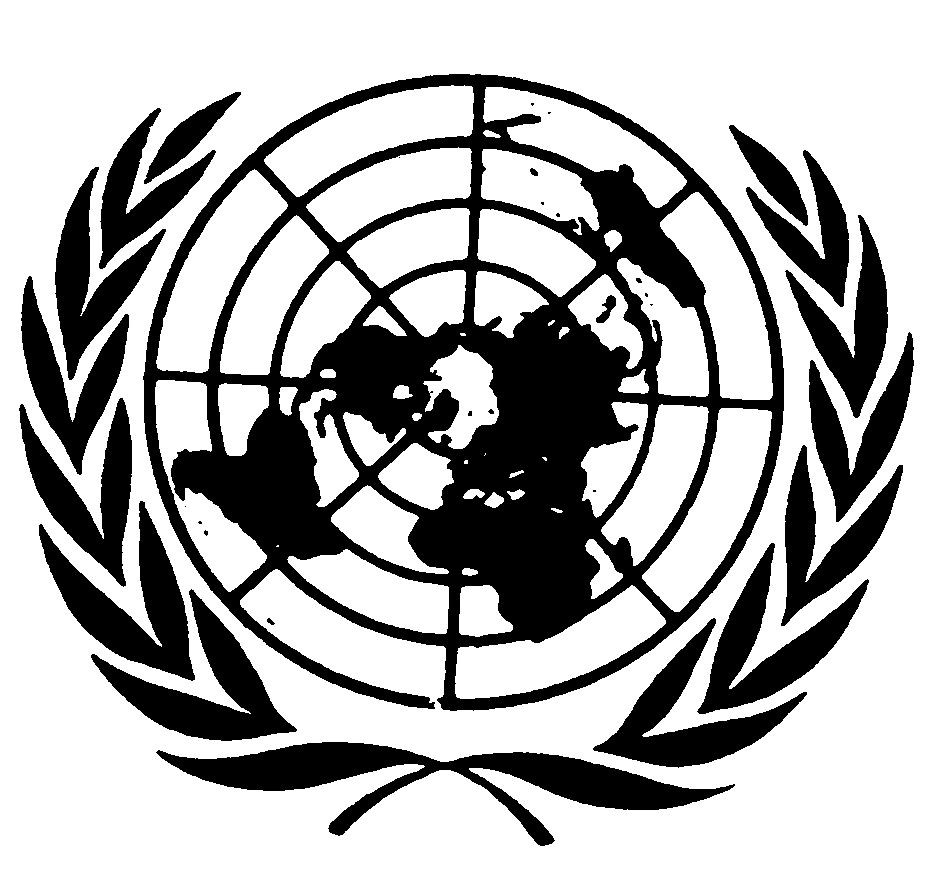 العهد الدولي الخاص بالحقوق المدنية والسياسيةDistr.: General3 October 2019ArabicOriginal: English